		Recount Rubric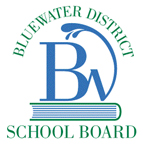 CategoryLevel 4Level 3Level 2Level 1Knowledge and UnderstandingDemonstrates thorough knowledge and understanding of the text form, genre, and format.Demonstrates considerable knowledge and understanding of the text form, genre, and format.ThinkingGenerates and supports ideas with a high degree of effectiveness.Demonstrates critical and creative thinking processes with a high degree of effectiveness.Generates and supports ideas with considerable effectiveness.Demonstrates critical and creative thinking processes with considerable effectiveness.CommunicationExpresses and organizes ideas in recount form with a high degree of effectiveness.Communicates for audience and purpose with a high degree of effectiveness.Uses conventions and vocabulary with a high degree of effectiveness.Expresses and organizes ideas in recount form with considerable effectiveness.Communicates for audience and purpose with considerable effectiveness.Uses conventions and vocabulary with considerable effectiveness.ApplicationTransfers knowledge and skills with a high degree of effectiveness.Makes connections among topic, personal experiences, and life situations with a high degree of effectiveness.Transfers knowledge and skills with considerable effectiveness.Makes connections among topic, personal experiences, and life situations with considerable effectiveness.